Intro to Statistics Review						Name: _________________________3.3 Measures of PositionRead the following summary.  Beside each measure of position, write the formula you would use to find that measure.Chebyshev’s Theorem: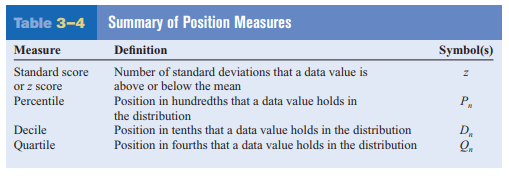 Review problems: for the data set below, find:a. the range in which 75% of the data must fall.b. the z-score of alligator.c. the percentile that corresponds to the speed of the leatherback sea turtle.d. the speed that corresponds to the 65th percentile.e. Q1, Q2, and Q3.Top 10 Fastest Reptiles: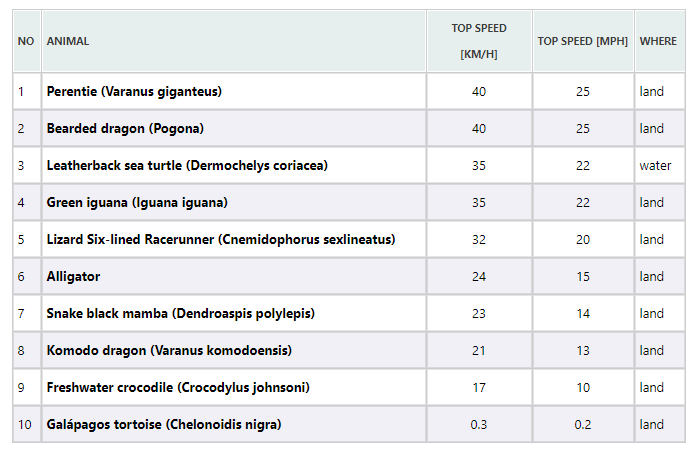 Mean (kph): 26.73Std Dev (kph): 12.31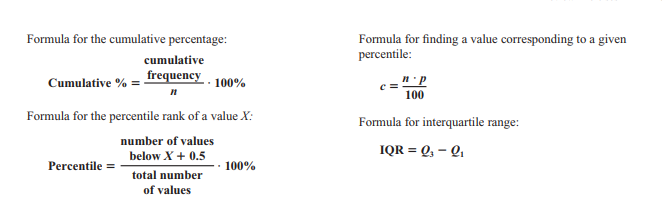 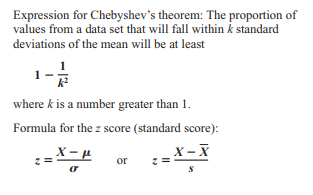 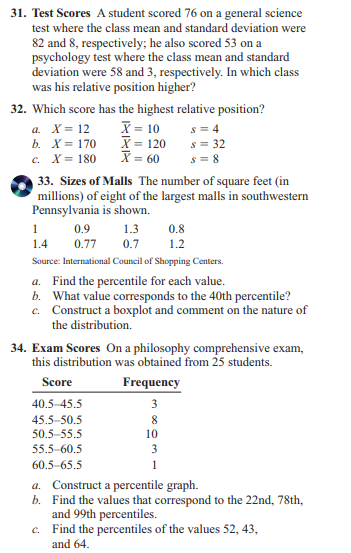 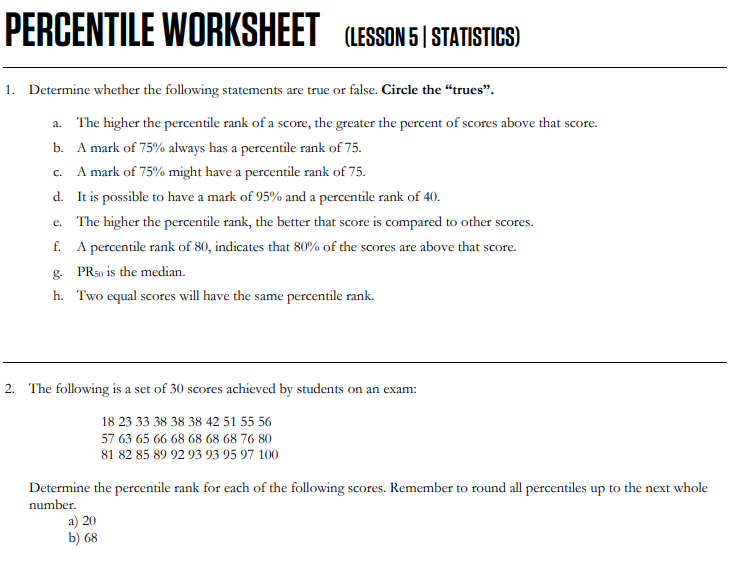 